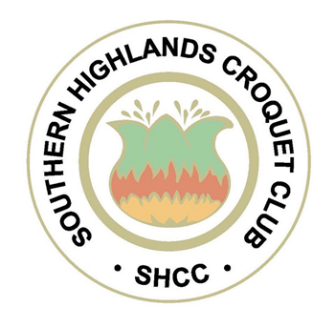 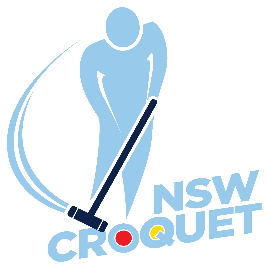 CNSW Golf CroquetSilver BroochMonday 31 July - Wednesday 2nd AugustHosted by Southern Highlands CCopposite the Exeter General Store. 	  			  LEVEL PLAY EVENT				  HANDICAP RANGE:  3-6    				  Entry Fee:  $50			              Waiting list available:  			              Register online at croquet-nsw.orgTea, Coffee and biscuits will be provided for morning and afternoon tea.Soup and a buttered roll or a small choice of sandwiches  will be offered - approx $9.00 for lunch.There are many very good B and B’s in the area between Bundanoon and Bowral, but motel/hotel accommodation is thin and expensive!  The drive from Bowral to Exeter can take up to 30 minutes, but from Moss Vale and Bundanoon it is more like 10-12 minutes.There is limited off street parking (between Village Hall and SHCC Lawns). There is ample parking across the road at Exeter Train Station (2 minutes walk).Play will commence at 9.00 (unless otherwise advised, if very frosty) Please be advised that weather in the Southern Highlands in July/August can be very cold - be sure to bring scarves, hats, gloves  etc for your wellbeing and comfort. Enquiries:  Clare Wilson   Email:   shcccexeter@hotmail.com   Phone   0457 906 846